Трудове навчання 13-17.04Декорування яєць. Ознайомся зі способами декорування яєць. Підготуй яйце (помий, обітри, зроби 2 отвори з протилежних боків гострим предметом, та видуй жовток з білком, промий водою, дай висохнути). Посилання. Як видути яйце для писанки / How to blow out eggs for Easter eggs                          «Два світи є у людини. Один – це той, що створив нас, а другий – котрий ми до віку Творити будемо повсякчас.»                                           Способи декорування яєць до Великодня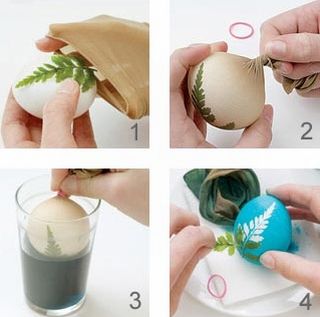 Оформіть великодні яйця за допомогою рослин.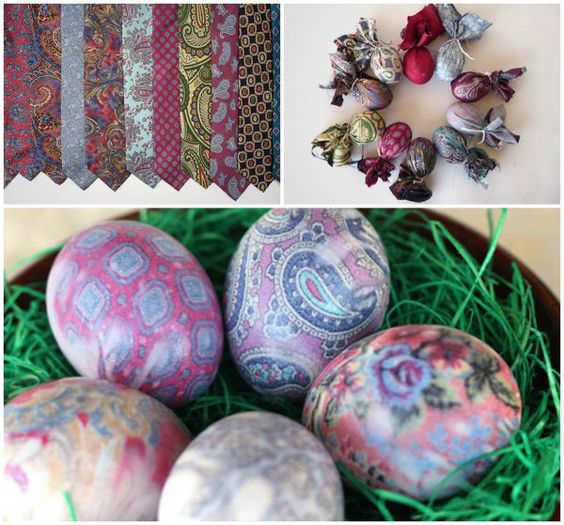 Загорніть яйця у стару краватку та зваріть у воді з оцтом.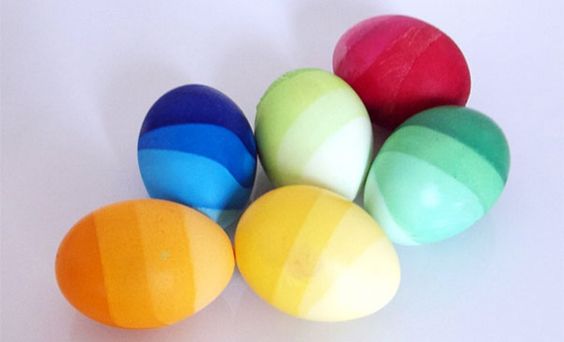 Зробіть великодні яйця градієнтом. Для цього потрібно поступово збільшувати рівень води з барвником.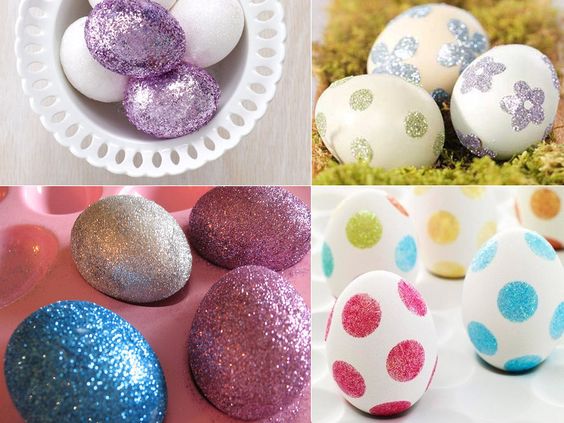 Прикрасьте яйце блискітками.Намалюйте візерунки за допомогою перманентного маркера.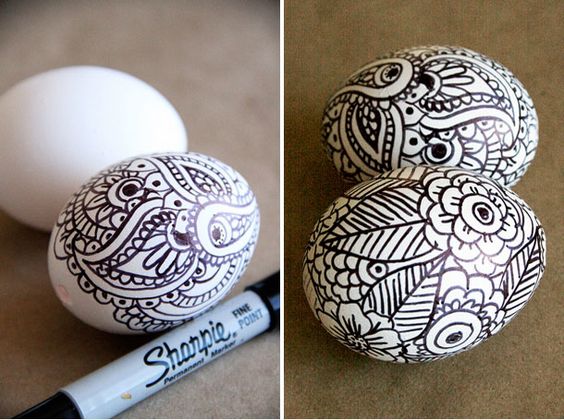 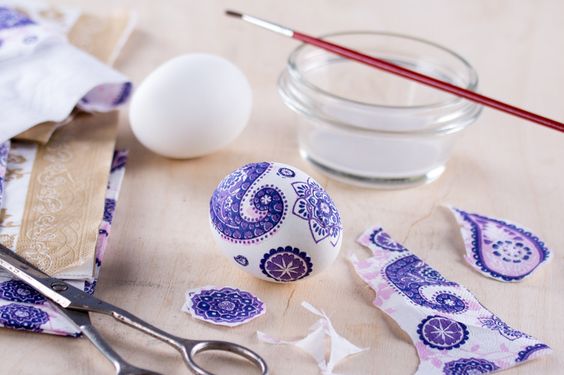 Зробіть декупаж. Для цього Вам потрібні гарні серветки та клей ПВА, який розводять з водою 1:1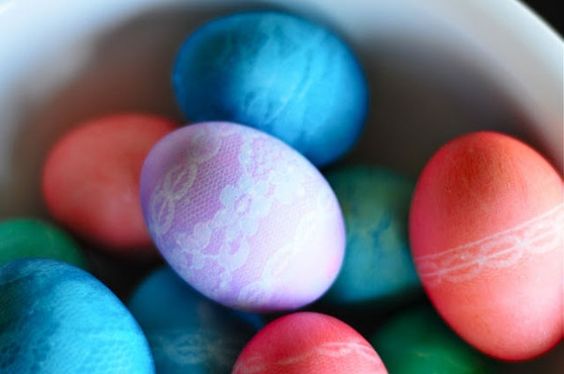 Обгорніть яйця мереживом та помістіть їх на деякий час у барвник.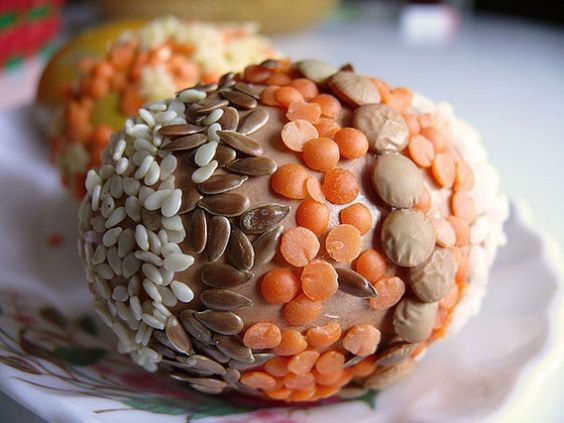 Прикрасьте яйця різними крупами.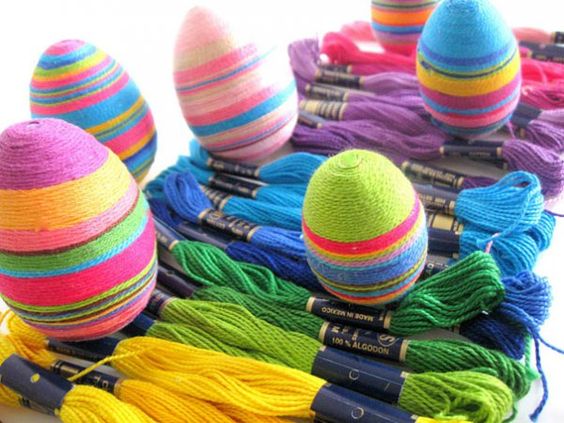 Обмотайте яйця різнокольоровими нитками.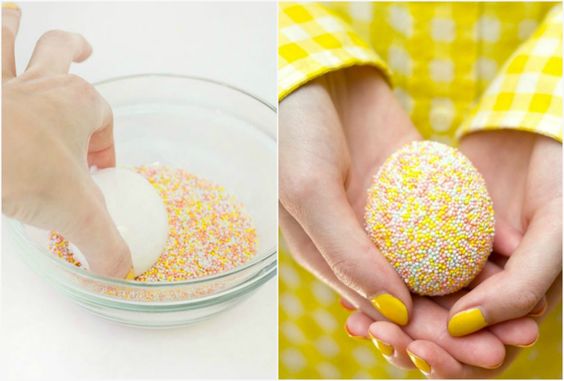 Обклейте яйце кулінарною посипкою.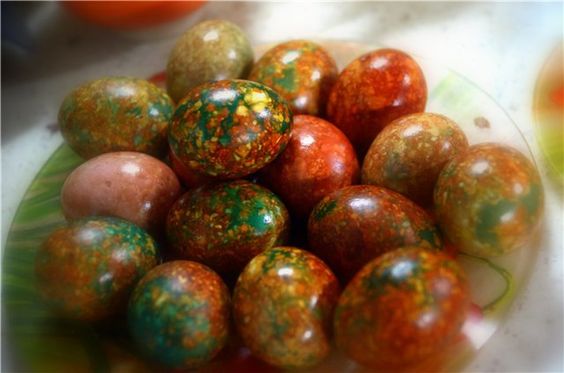 Зробіть "мармурові" яйця за допомогою звичайнісінського цибулевого лушпиня. Зелені вкраплення можна зробити зеленкою, яку додають у воду.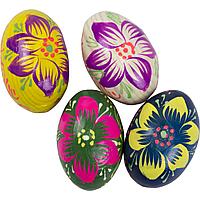 Розфарбувати  фарбами з додаванням клею ПВА.